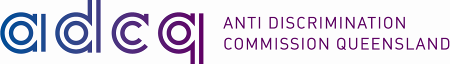 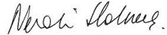 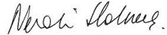 Policy purposeThis policy implements section 219A of the Public Service Act 2008 (PSA) in the Anti-Discrimination Commission Queensland (ADCQ). Under this section, ADCQ must implement an effective complaints management system that complies with any Australian Standard about the handling of customer complaints. ADCQ is treated as a “department” when it comes to applying the provisions of the PSA.ADCQ’s complaint management policy and procedures have also been developed according to the Public Service Act 2008, Guidelines for complaint management in organizations—AS/NZS 10002:2014, and the Queensland Ombudsman’s Guide to Developing Effective Complaints Management Policies and Procedures (2006). This policy sets the direction for client complaint management in ADCQ. The Client complaint management procedures outlines the steps to successfully manage client complaints consistently, fairly, reasonably and on time. Policy statementADCQ is committed to delivering high quality services that respond to the community’s needs. ADCQ values the benefits of effective complaint handling. We believe our clients should be able to provide feedback (both positive and negative) about our services and the way we provide them. Effective complaint management is about accountability, access and business improvement and is an important part of our client service.Client-focused service delivery. Careful and prompt attention to complaints can help us understand the needs of our clients and stakeholders, prevent further problems, increase client satisfaction and improve performance. Good complaints management systems encourage client-focused service delivery.Business improvement. Complaints are a valuable source of feedback that help us find opportunities for staff and business improvement by using complaints data to identify areas where processes and systems can be improved. The Executive Leadership Team will annually review and analyse complaints to identify potential hot spots and areas for improvement.Helpful and flexible complaints management. ADCQ will be alert to people who might require additional help or different approaches to make a complaint, such as people with disability, children, young people, people living in regional and remote areas, the aged and people from culturally and linguistically diverse backgrounds.Who does the policy apply to?This policy applies to:all ADCQ staff, including temporary staff, contractors and consultants, andany other person who provides a service on a paid or voluntary basis to ADCQ. ADCQ complaint management framework Our client complaint management system is part of a broader system for managing various types of complaints. Complaints are managed depending on the type of issue reported. Some areas of ADCQ comply with additional policies and laws that support this framework in relation to specific services, for example management of complaints received under the Anti-Discrimination Act 1991 (the Act).This policy does not replace or override policies and procedures regarding staff performance matters, corruption, disciplinary and grievance processes, or complaints dealt with under specific legislation.The diagram below shows the different processes for managing complaints in ADCQ. ScopeWhat is a complaint under this policy?Under the Public Service Act 2008, section 219A (4), a customer complaint:means a complaint about the service or action of ADCQ, or its staff, by a person who is apparently directly affected by the service or action; andincludes, for example, a complaint about any of the following:a decision made, or a failure to make a decision, by a public service employee of the ADCQan act, or failure to act, of the ADCQthe formulation of a proposal or intention by the ADCQa recommendation made by the ADCQthe customer service provided by a public service employee of the ADCQ. For the purposes of this policy, a complaint is also an expression of dissatisfaction about a breach of privacy.In scope This policy applies to:complaints received from external clients (i.e. the public) and complaints received anonymouslycomplaints received by ministerial correspondence or contact. The ADCQ Complaint Co-ordinator is responsible for deciding if ministerial correspondence contains a complaint under this policy. It may be impracticable to record a complaint every time someone casually expresses dissatisfaction with an aspect of a service provided (or not provided).  Local managers are best placed to decide the level of complaints captured. Out of scopeThis policy does not cover decisions about how we interpret the law to decide matters such as decisions made by courts or tribunals, commissioners, or denied requests for information. There are also other policies to deal with complaints regarding corruption or fraud, or complaints by public servants.  Please see Appendix 2 for the out of scope complaints. ADCQ’s client complaint management systemThere are five steps in ADCQ’s client complaint management system: Source: model adapted from the  Ombudsman’s guide to developing effective complaints management policies and procedures (2006). Steps 1, 2 and 5 are the usual steps followed when dealing with complaints covered by this policy. Steps 3 and 4 are followed as required or when requested. Once a complaint is resolved, the additional step of ‘monitor and review’ is essential for business improvement and informed decision making.  Handling of complaints under the Anti-Discrimination Act 1991Complaint parties who have concerns about how a complaint is being managed should discuss their concerns with the file manager.  The file manager is expected to resolve the issues informally, and where appropriate, refer the matter to their line manager.  The line manager will endeavor to resolve the issue informally.Administrative decisionsA complaint party who is dissatisfied with a decision is encouraged to discuss their concerns with the file manager.  The file manager will seek to explain the decision and answer any questions.A party may request an internal review of the decision if they believe the decision is made in error.  A request for internal review must be made in writing within 28 days of the decision, and must set out the reasons why the decision is not correct (e.g. relevant information not considered, the law not applied correctly).An officer will then consider whether there are grounds to review the decision.If the request for review is accepted, the review will be conducted by a different officer.  On review, the original decision may be revoked or affirmed.This process does not apply to decisions made under section 169 of the Act (that a complainant has lost interest in the complaint).  A person dissatisfied with a decision made under section 169 may apply to the relevant tribunal for review of the decision.Complaints about decisions may be made to the Queensland Ombudsman.  There are also rights of review under the Judicial Review Act 1991.Guiding principlesADCQ’s complaint management system is underpinned by the better practice complaint management principles in the table below, which are outlined in the Guidelines for complaint management in organizations—AS/NZS 10002:2014 and the Queensland Ombudsman’s Guide to Developing Effective Complaints Management Policies and Procedures (2006). TimeframesComplaints are classified by complexity and issue to make sure are consistently and appropriately resolved. Complaints will be resolved within the timeframes that apply to the following levels of complexity:ComplexityPlease note: At any stage, it may be appropriate for a complaint’s complexity to be escalated or downgraded in response to investigation findings or after the receipt of further information from the complainant. Complaint reclassification should be adequately recorded on both the complaint file and in the complaint register.Standard Ministerial correspondence response times and processes will continue to apply to complaints received through ministerial correspondence or contact. Complaint issue categoriesTo help ADCQ to identify business improvement opportunities, complaints will be recorded according to the following categories: PrivacyThe Information Privacy Act 2009 outlines the rules for handling personal information, including how it is collected, stored, accessed, used and disclosed. An individual may lodge a complaint if they believe ADCQ has breached their privacy by not complying with the information privacy principles contained in the Information Privacy Act 2009. All privacy complaints must be immediately referred to the Privacy Officer to manage. Abusive, trivial, or unreasonable complainantsThe Complaint Co-ordinator may refuse to investigate a complaint if it is seen to be abusive, trivial, unreasonable, misleading, untrue or where the complainant refuses to cooperate with ADCQ’s efforts to investigate. If such a complaint is refused investigation, the complainant must be advised in writing that ADCQ is not proceeding with the complaint.Ministerial correspondenceUnder this policy the Complaint Co-ordinator is responsible for deciding if a complaint received through the Ministerial correspondence process contains a complaint. Standard response times and processes continue to apply to these complaints, but the complaint must be recorded, tracked and reported as with other complaints under this policy. ReportingInternalThe Complaint Co-ordinator will provide complaints reports to the Executive Leadership Team for analysis annually.ExternalBy 31 October each year, ADCQ will publish on its website information about complaint trends for matters received during the financial year should any trends become evident. Management review of complaints management systemThis policy will be reviewed in accordance with ADCQ’s schedule of policy review.The review will consider feedback from clients, including from complainant satisfaction surveys, staff feedback, the results of and any internal/external audits, changes in policy, legislation or organisational structure and opportunities to use technological innovations.ReferencesPublic Service Act 2008Information Privacy Act 2009Guidelines for complaint management in organizations—AS/NZS 10002:2014Developing Effective Complaints Management Policy and Procedures,  OmbudsmanEffective Complaints Management Fact Sheets, 1-16,  OmbudsmanCode of conduct for the Queensland Public ServicePolicy AdministrationFile NumberAll policies must have an associated official file on which previous and current versions are maintained, along with relevant correspondence.  Previous versions of a policy need to be on file so that the version applying at a particular period can be identified.Responsible OfficerAll policies are allocated to a member of the Executive Leadership Team (ELT) responsible for ensuring that they are communicated appropriately to commission staff, implemented and reviewed.  This officer would also be the point of contact for major questions of principle and application of the policy. Relevant Legislation or PrescriptionPolicies will generally be made under State legislation, regulations, directives or government policy.  The source of authority and prescription for the policy should be specified.Effective DateThe date the new or revised version of the policy came into effect.Next ReviewRevision dates are normally 3 years after approval of policies.  Version historyAppendix 1Procedures for client complaints in scope of this policy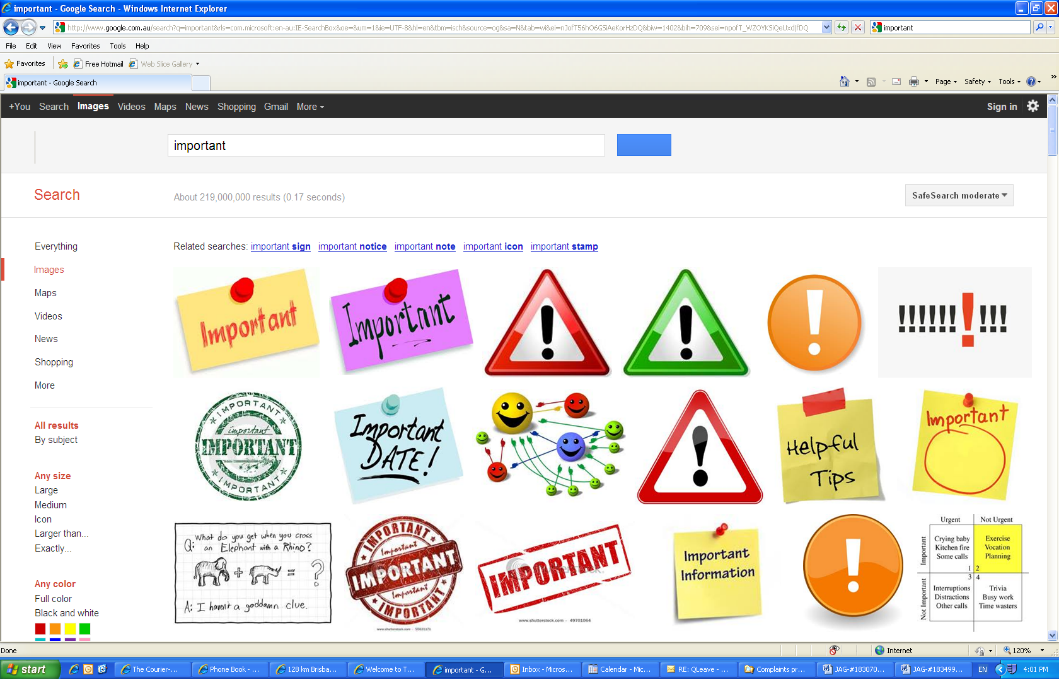 Appendix 2Complaints outside the scope of this policyThis policy does not include the external review of a range of decisions made under the Anti-Discrimination Act 1991.See the commission’s Service feedback webpage for information about resolving out-of-scope matters.  Appendix 3Definitions  PrinciplesWhat this means in ADCQPeople focusEveryone has a right to complain.ADCQ proactively seeks and receives feedback and complaints.People making complaints are treated with respect.Complainants are not adversely affected because of a complaint made by them or on their behalf.ADCQ will accept complaints from representatives of clients, including family members, friends and other people or organisations that act in support of the person.Visibility, transparency and accessInformation about how and where a complaint may be made is well publicised on ADCQ’s website and made available (both in writing and verbally) at frontline service locations.A complaint may be made to any employee of ADCQ in person, by phone, email, letter or using the online form on ADCQ’s website.ADCQ will provide all reasonable and practical help and support to make it easy for all complainants to make a complaint by recognising the particular needs of people, including people with disability, children, young people, people living in regional and remote areas, the aged and people from culturally and linguistically diverse backgrounds.A complainant will not be charged a fee to complain.ResponsivenessComplaints are acknowledged promptly and responded to fairly, reasonably and in a timely manner. Anonymous complaints are treated, as much as possible, like any other complaint.Staff are aware of the policy and procedures available on ADCQ’s website and intranet. Adequate resources, including skilled staff, are available to manage complaints.Complaints are recorded and tracked, timeframes for resolution are monitored and complainants are entitled to reasonable progress reports. Objectivity and fairnessComplaints are taken seriously and are handled fairly, objectively and without bias. Complaints are assessed and categorised on nominated criteria. Personal information is managed in line with the Information Privacy Act 2009 and ethical obligationsThe Complaint Co-ordinator may refuse to investigate a complaint if it is considered to be abusive, trivial or unreasonable. The principles of natural justice and provision of avenues for review are applied to all complainants. Reviews of decisions will be made by people other than the original decision maker.FeedbackAdequate and timely feedback is provided to all complainants about the progress of their complaint, the outcome reached by ADCQ and the reasons for ADCQ’s decision. Complainants are notified of available review mechanisms. If a complainant is unsatisfied with the outcome of their complaint they may request an internal review. If a complainant remains unsatisfied with the outcome after internal review, they may seek external review.ADCQ will seek regular feedback about the way it manages complaints.RemediesAppropriate remedies that are fair to both the complainant and ADCQ are offered. Complainants are able to request a remedy that is considered as the first option.Informal resolution and compromise is attempted wherever possible. Similar remedies are offered to all persons in a similar situation.Accountability, learning and preventionThe policy and procedures are reviewed regularly to ensure relevance and effectiveness.  Mechanisms are in place to gather and record information to meet reporting requirements, identify complaint trends, monitor the time taken to resolve complaints and identify potential business improvements. Potential system improvements revealed by complaints are identified and reported annually to the Executive Leadership Team.Information about complaint trends in ADCQ will be published annually.ExpertiseOnly suitably skilled staff act as complaint or review officers.ClassificationDescriptionTimeframeSimple A complaint that is resolved at the point of service. Resolved immediately at point of service. StandardA complaint that usually has only one single issue or concern. Resolved within 30 working days of receipt. ComplexA complaint that has multiple issues and/or is serious in nature and usually requires an extensive investigation. Resolved within 70 working days of receipt. Privacy A complaint by an individual about an act or practice of ADCQ in relation to the individual’s personal information.Resolved within 45 working days of receipt.ClassificationDescriptionService deliveryA complaint relating to how a service is provided including timeliness, quality or cost of the service. Staff conductA complaint about the behaviour of a staff member when providing a service. Administrative decisionA complaint about a decision made by an ADCQ officer when providing a service. Policy/ procedureA complaint about the process followed to provide a service. PrivacyA complaint about a breach of ADCQ’s obligations under the Information Privacy Act 2009 which sets out the rules for proper handling of personal information, including how it is collected, stored, secured, accessed, amended, used and disclosed. Policy NameClient Complaint Management PolicyFile NumberResponsible OfficerDirector, Corporate ServicesApproving OfficerCommissionerEffective Date7 August 2018Date Approved7 August 2018Next ReviewAugust 2021Review version approved byCommissionerRelevant Legislation or PrescriptionPublic Service Act 2008Information Privacy Act 2009Guidelines for complaint management in organizations—AS/NZS 10002:2014Developing Effective Complaints Management Policy and Procedures, Queensland OmbudsmanEffective Complaints Management Fact Sheets, 1-16, Queensland OmbudsmanCode of conduct for the Queensland Public ServiceNetwork locationG:\SUPPORT SERVICES\Corporate Governance/Policies/Current/AD 03-01 Client Complaint Management PolicyVersionNotesAuthorDate of change1.0To incorporate legislation changes to Public Service Act 2008; respond to the Carmody Inquiry Child Protection recommendations;Response to audit by Queensland Ombudsman in 2013Director, Corporate ServicesAugust 2018Other matters outside the scope of this policy are:Complaints that may amount to public interest disclosures under the Public Interest Disclosures Act 2010,Complaints where there is a reasonable suspicion of corrupt conduct under the Crime and Corruption Act 2001,Internal staff complaints about an area of the commission or a particular office, anddenied RTI (right to information) or IP (information privacy) access or amendment applications.TermDefinitionAnonymous complaintA complaint received from a complainant who does not wish to identify themselves. An anonymous complaint must be recorded and every attempt made to resolve it.Business AreasEach regional office, Brisbane Complaints, Community Engagement and Corporate ServicesComplainantAny person who lodges a complaint with the Anti-Discrimination Commission Queensland.ComplaintAn expression of dissatisfaction, either verbally or in writing, from a member of the public about ADCQ staff conduct, a service, procedure, practice or policy. A complaint considered to be trivial or vexatious may be refused investigation by a Complaint Co-ordinator. The business area director or manager must be consulted before this decision is made. Complaint Co-ordinatorThe Director, Corporate Services is responsible for oversight of the complaint management system including monitoring of individual complaint resolution processes.Complaint  officer An employee appointed by the Complaint Co-ordinator to resolve complaints. Complex complaintA complaint that has multiple issues and/or is serious in nature and usually requires an extensive investigation. External complaintA complaint received from a member of the public, or a staff member who is acting as a member of the public rather than as an employee of ADCQ. Internal complaintA complaint received from an ADCQ officer. Internal review officerAn ADCQ officer that manages the review of a complaint, decision or outcome at the request of a complainant.**This officer must not have been involved in the initial complaint investigation.InvestigationReviewing an action or activity in response to a standard or complex complaint.External review officerThe Commissioner may decide to appoint an agency outside ADCQ to conduct an external review.Privacy OfficerThe Director, Corporate Services is the ADCQ Privacy Officer.Receiving officerAny employee who receives a complaint. Record of complaintThe documented record of a complaint received verbally (using a manual complaint form).Simple complaintA complaint that is resolved at the point of service. Standard complaintA complaint that usually has only one single issue or concern.Vexatious complaintA complaint intended to harass, annoy, delay or cause detriment. 